WebinarsTuesday 2nd June3pm BST:Liam Anderson: Sport Science Journal ClubMarcus Hannon (Head of Nutrition, Aston Villa FC), Dr Elliot Hall (Post Doc Researcher, Manchester Met Uni), Dr Stacey Emmonds (Senior Lecturer, Leeds Beckett)Register here for free: https://t.co/tp4nQhngSF?amp=1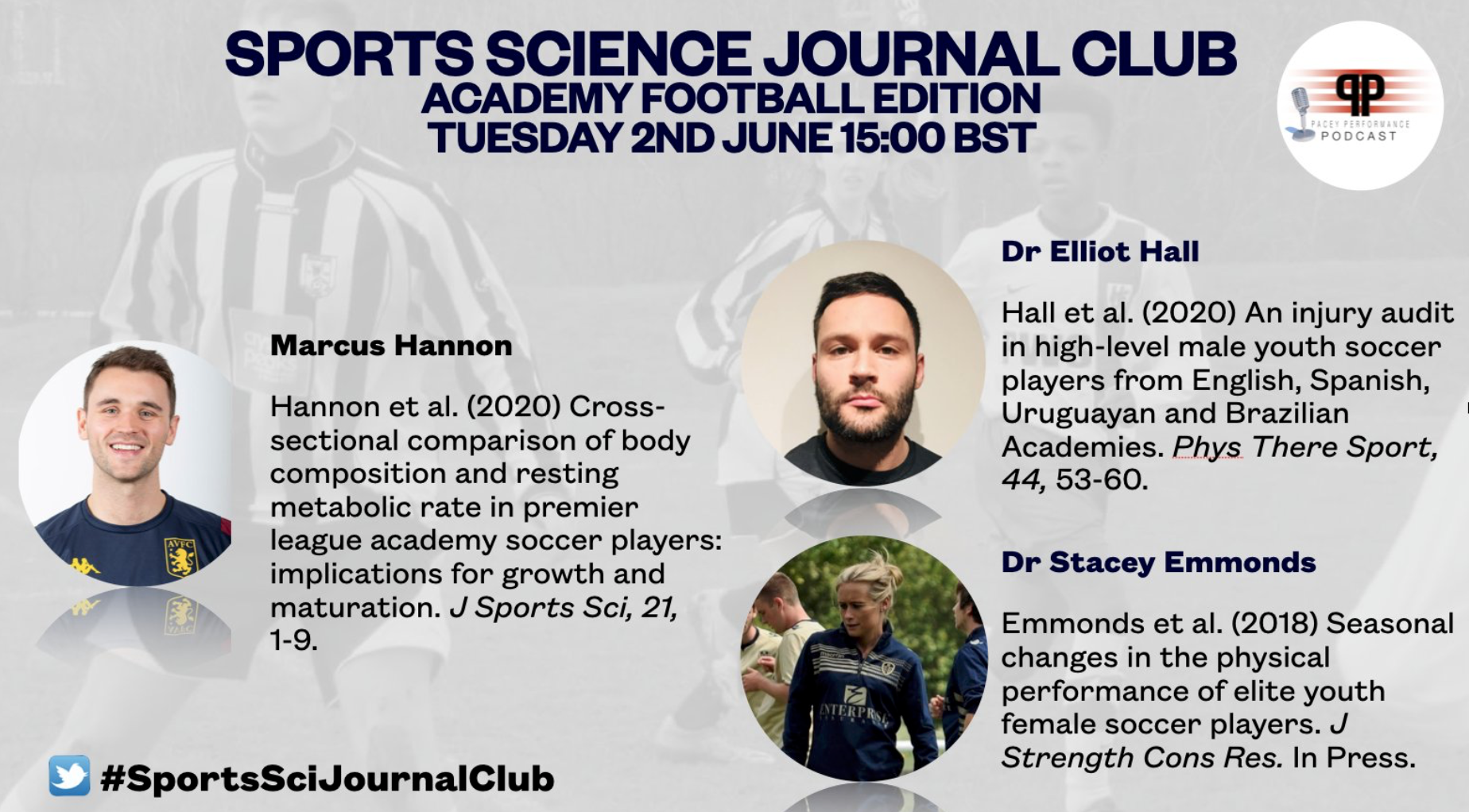 5pm BST:Jay Bhindi - Tactical Periodisation Webinar (First Team Analyst of Austin Bold FC) (USL)Register here for free: https://event.webinarjam.com/register/87/w6v68b73 7pm BST:England Rugby: Coaching the BreakdownJohn Mitchell (Defence Coach, England Rugby)Register here for free: https://t.co/TSv8UEGjwq?amp=1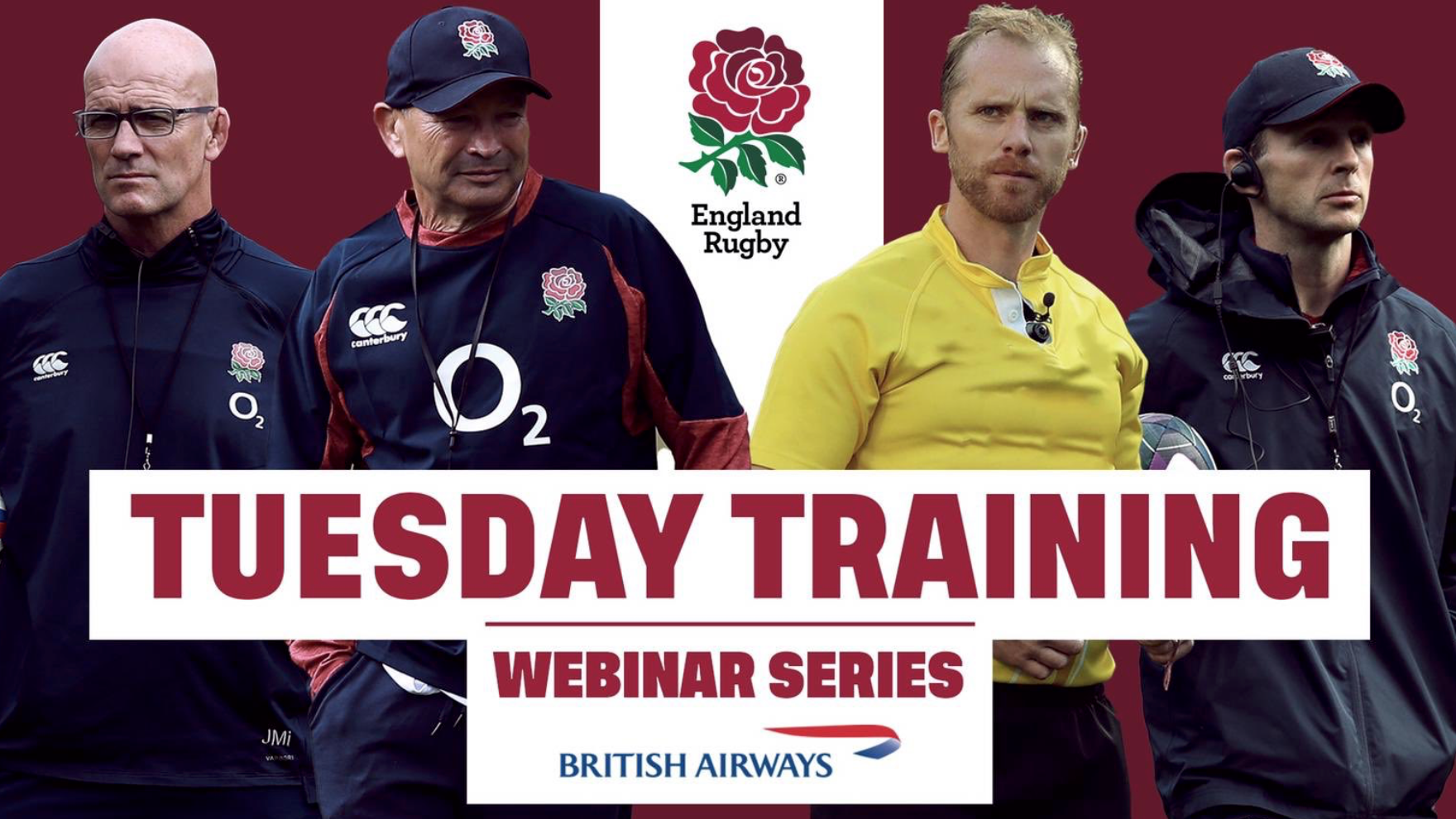 7:30pm BST:GAA: Webinar Q&A with Dr Julia WalshRegister here for free: https://learning.gaa.ie/gaacoachwebinar2020WebinarsWednesday 3rd June11am BST: Sport Video Analysis: Kef's Coaching Corner with Toutai Kefu (Head Coach, Tongan Men's Team)Register here for free: https://t.co/PAH6PBsZqb?amp=13pm BST:Joe Eisenmann - #LTADChats: The Youth Physical Development Model Dr Jon Oliver Professor of Applied Paediatric Exercise Science, Youth Physical Development Centre, Cardiff Metropolitan UniversityDr Rhodri Lloyd (Reader in Paediatric Strength and Conditioning, Cardiff Metropolitan UniversityRegister here for free: https://zoom.us/j/6977565134pm BST: John Wall (CEO of GameInsight soccer): Bielsa - Rotations and interchanges Register here for free: https://event.webinarjam.com/register/88/rk5k4fpo7pm BST:Rugby Academy Ireland: Coaching Women & Girl (Womens Rugby)Caoimhe Morris (Women's Co-ordinator, Rugby Academy Ireland), Orlaith Curran (Athletic Performance Coach, IRFU Women's 15s), Fiona Hayes (Head Coach, UL Bohemians Women's Team & Munster u18 Girls Team), Dan van Zyl (Director, Rugby Academy Ireland), Jessica Myles (CCRO North East, Leinster Rugby), Jennie Scanlon (Girls & minis coach, Greystones RFC)Register here for free: Link TBCWebinarsThursday 4th June:1:30am BST:Apollo v2: The Final Dance: Michael Jordan's Original Performance Team - Basketball S&CErik Helland, Chip Schaefer and Wally Blasé (Former Chicago Bulls Performance Coaches)Register here for free: https://t.co/rbptOl20fm?amp=17pm BST:UKSCA: Roundtable discussion on Internship & VolunteeringJoel Brannigan (Head of S&C, Northumbria University), Tim Jarrett (Leeds Beckett), Duncan Ogilive (DoTraining & Performance), John Walsh (University of Stirling), Claire Tracey (Gloucestershire University), Aden Flannigan (Sheffield Hallam University), Nick Manning (University of Warwick). Register here for free: https://t.co/GaYKF8UJWm?amp=17:30pm BST:GAA: Webinar Q&A with Philip KerrRegister here for free: https://learning.gaa.ie/gaacoachwebinar20208pm BST: Athletics NI: Masters Running PhysiologyColin Griffin (Sport Surgery Clinic)Register here for free: https://athleticsni.org/News/Athletics-NI-News/Athletics-NI-Zoom-In-To-Coach-Development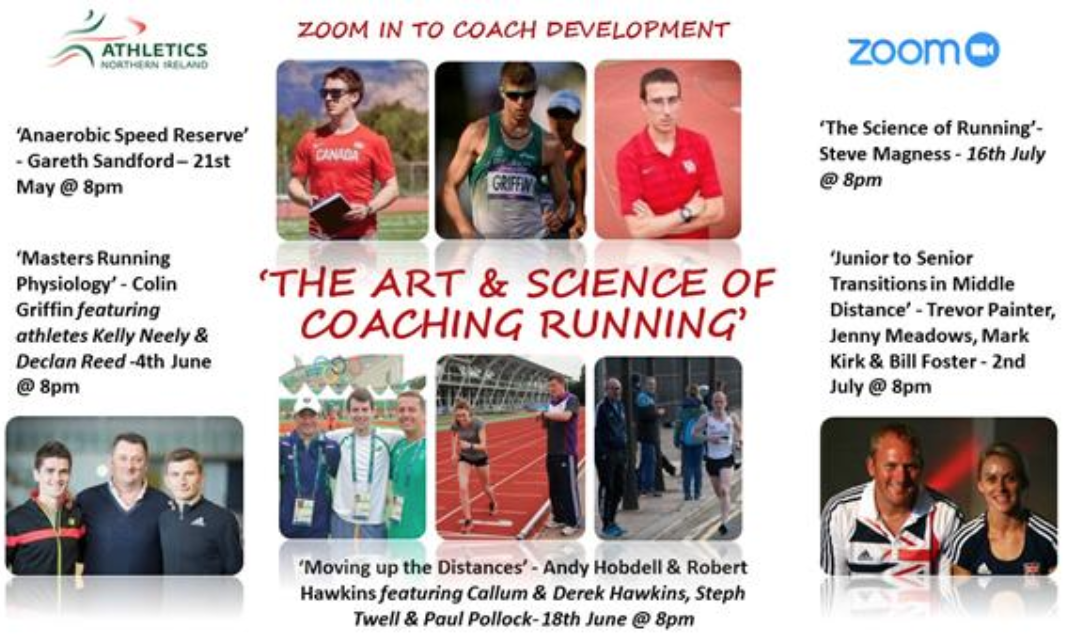 